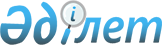 О внесении изменения в постановление акимата Глубоковского района Восточно-Казахстанской области от 30 ноября 2020 года № 430 "Об утверждении коэффициентов зонирования, учитывающих месторасположение объекта налогообложения в населенных пунктах Глубоковского района"Постановление Глубоковского районного акимата Восточно-Казахстанской области от 15 ноября 2022 года № 460. Зарегистрировано в Министерстве юстиции Республики Казахстан 25 ноября 2022 года № 30725
      Примечание ИЗПИ!
      Настоящее постановление вводится в действие с 01.01.2023.
      Акимат Глубоковского района Восточно-Казахстанской области ПОСТАНОВЛЯЕТ: 
      1. Внести в постановление акимата Глубоковского района Восточно-Казахстанской области от 30 ноября 2020 года № 430 "Об утверждении коэффициентов зонирования, учитывающих месторасположение объекта налогообложения в населенных пунктах Глубоковского района" (зарегистрированно в Реестре государственной регистрации нормативных правовых актов за № 7906) следующее изменение:
      приложение к указанному постановлению изложить в новой редакции согласно приложению к настоящему постановлению.
      2. Контроль за исполнением настоящего постановления возложить на курирующего заместителя акима Глубоковского района Восточно-Казахстанской области.
      3. Настоящее постановление вводится в действие с 1 января 2023 года. Коэффициенты зонирования, учитывающие месторасположение объекта налогообложения в населенных пунктах Глубоковского района
					© 2012. РГП на ПХВ «Институт законодательства и правовой информации Республики Казахстан» Министерства юстиции Республики Казахстан
				
      Аким Глубоковского района

Э. Тумашинов
Приложение к постановлению 
акимата Глубоковского района 
от 15 ноября 2022 года № 460Приложение к постановлению 
акимата Глубоковского района 
Восточно-Казахстанской области 
от 30 ноября 2020 года № 430
    №
Месторасположение объекта налогообложения в населенном пункте
Коэффициент зонирования
поселок Алтайский
поселок Алтайский
поселок Алтайский
1
поселок Алтайский
1,9
2
село Калинино
1,1
поселок Белоусовка
поселок Белоусовка
поселок Белоусовка
3
зона идентификационного номера 05-068-069 
1,3
4
зона идентификационного номера 05-068-070 
2,1
5
зона идентификационного номера 05-068-071 
1,5
Березовский сельский округ
Березовский сельский округ
Березовский сельский округ
6
село Березовка
1,85
Бобровский сельский округ
Бобровский сельский округ
Бобровский сельский округ
7
село Бобровка, зона идентификационного номера 05-068-077
1,3
8
село Бобровка, зона идентификационного номера 05-068-078
1,85
9
село Солнечное
1,75
Быструшинский сельский округ
Быструшинский сельский округ
Быструшинский сельский округ
10
село Быструха
1,85
11
село Зимовье
1,1
поселок Верхнеберезовский
поселок Верхнеберезовский
поселок Верхнеберезовский
12
зона идентификационного номера 05-068-022 
1,5
13
зона идентификационного номера 05-068-023 
1,85
Веселовский сельский округ
Веселовский сельский округ
Веселовский сельский округ
14
село Веселовка
1,9
15
село Заречное
1,1
поселок Глубокое
поселок Глубокое
поселок Глубокое
16
зона идентификационного номера 05-068-057 
1,05
17
зона идентификационного номера 05-068-058 
1,2
18
зона идентификационного номера 05-068-059 
1,3
19
зона идентификационного номера 05-068-060 
2,1
Иртышский сельский округ
Иртышский сельский округ
Иртышский сельский округ
20
село Прапорщиково, зона идентификационного номера 05-068-064
1,6
21
село Прапорщиково, зона идентификационного номера 05-068-065
1,75
22
село Уварово
1,85
23
село Черногорка
1
24
разъезд 226 километр
1
Кожоховский сельский округ
Кожоховский сельский округ
Кожоховский сельский округ
25
село Кожохово
1,9
26
село Прогресс
1,85
27
село Сметанино
1,1
Красноярский сельский округ
Красноярский сельский округ
Красноярский сельский округ
28
станция Аврора
0,8
29
село Перевальное
1,85
30
село Предгорное, зона идентификационного номера 05-068-025 
1,75
31
село Предгорное, зона идентификационного номера 05-068-026 
1,4
32
село Предгорное, зона идентификационного номера 05-068-027 
1,85
Малоубинский сельский округ
Малоубинский сельский округ
Малоубинский сельский округ
33
поселок Карагужиха
0,9
34
село Малоубинка
1,7
Опытнопольский сельский округ
Опытнопольский сельский округ
Опытнопольский сельский округ
35
село Опытное поле, зона идентификационного номера 05-068-116 
1,65
36
село Опытное поле, зона идентификационного номера 05-068-117 
2
Секисовский сельский округ
Секисовский сельский округ
Секисовский сельский округ
37
село Белокаменка
1,85
38
село Новомихайловка
1,1
39
село Планидовка
1,1
40
село Секисовка, зона идентификационного номера 05-068-008
1,3
41
село Секисовка, зона идентификационного номера 05-068-009
1,75
Тарханский сельский округ
Тарханский сельский округ
Тарханский сельский округ
42
село Веселое
1,1
43
село Винное
1,85
44
село Горная Ульбинка
1,6
45
село Новая Ульба
1,7
46
село Тарханка, зона идентификационного номера 05-068-087
1,95
47
село Тарханка, зона идентификационного номера 05-068-088
1,95
48
село Топиха
0,9
49
станция Ульба Перевалочная
0,9
Ушановский сельский округ
Ушановский сельский округ
Ушановский сельский округ
50
село Каменный Карьер
1,05
51
село Степное
1,85
52
село Ушаново
1,85
Черемшанский сельский округ
Черемшанский сельский округ
Черемшанский сельский округ
53
село Черемшанка, зона идентификационного номера 05-068-053 
1,9
54
село Черемшанка, зона идентификационного номера 05-068-054 
1,15